宁都县第三中学2021年度单位决算目    录 第一部分  学校概况    一、单位主要职责    二、单位基本情况第二部分  2021年度单位决算表一、收入支出决算总表二、收入决算表    三、支出决算表    四、财政拨款收入支出决算总表    五、一般公共预算财政拨款支出决算表    六、一般公共预算财政拨款基本支出决算表    七、一般公共预算财政拨款“三公”经费支出决算表八、政府性基金预算财政拨款收入支出决算表九、国有资本经营预算财政拨款支出决算表十、国有资产占用情况表十一、项目支出绩效自评表    第三部分  2021年度单位决算情况说明一、收入决算情况说明二、支出决算情况说明三、财政拨款支出决算情况说明四、一般公共预算财政拨款基本支出决算情况说明五、一般公共预算财政拨款“三公”经费支出决算    情况说明六、机关运行经费支出情况说明    七、政府采购支出情况说明    八、国有资本经营预算财政拨款支出情况说明九、国有资产占用情况说明十、预算绩效情况说明 第四部分  名词解释第一部分  单位概况一、主要职能1、认真贯彻党和国家的教育方针政策，根据教育法规，依法治校，努力按教育规律办学，全面完成中学教育任务。坚持依法办学，遵守学校章程，维护学校利益。2、组织制定与实施学校发展规划和学年、学期工作计划。组织教育教学、科学研究活动，保证教育教学质量。3 、坚持以教学为中心来安排各项工作，保证教学计划的实施，从实际出发，提出教学改革的要求和教育教学科研项目。注意引导教师改进教学方法，加强基础知识的教学和基本技能的训练，注意学生智力的发展和能力的培养，组织学生开展课外文体、科技活动，发展学生的特长。 5、 领导学生的思想政治教育工作，加强对学生的辩证唯物主义世界观、人生观和共产主义道德品质的教育，注意研究青少年学生思想的特点及教育规律，引导教职工坚持正确的教育原则和方法。6、认真执行中学体育工作和卫生工作的条例，积极推行《国家体育锻炼标准》，加强学生的卫生保健工作，关心学生的生活，保护和增进学生的健康。7、积极创造条件，妥善安排学生的劳动技术教育，培养学生的劳动观点、劳动习惯和一定的劳动技能，通过教育、教导和课外活动加强美育。 8、深入细致地做好教职工的思想政治工作，业务上要积极培养和提高教师，帮助他们积累和总结经验，关心教职工生活。 9、坚持勤俭办学的方针，努力改善办学条件。10、建立和健全学校的各项规章制度，并认真检查执行情况，保证学生的正常秩序。二、单位基本情况纳入本套单位决算汇编范围的单位共 1 个。本单位2021年年末实有人数299人，其中在职人员274人，离休人员0 人，退休人员25人（含由养老保险基金发放养老金的离退休人员）；年末其他人员 0 人；年末学生人数 5365 人。第二部分  2021年度单位决算表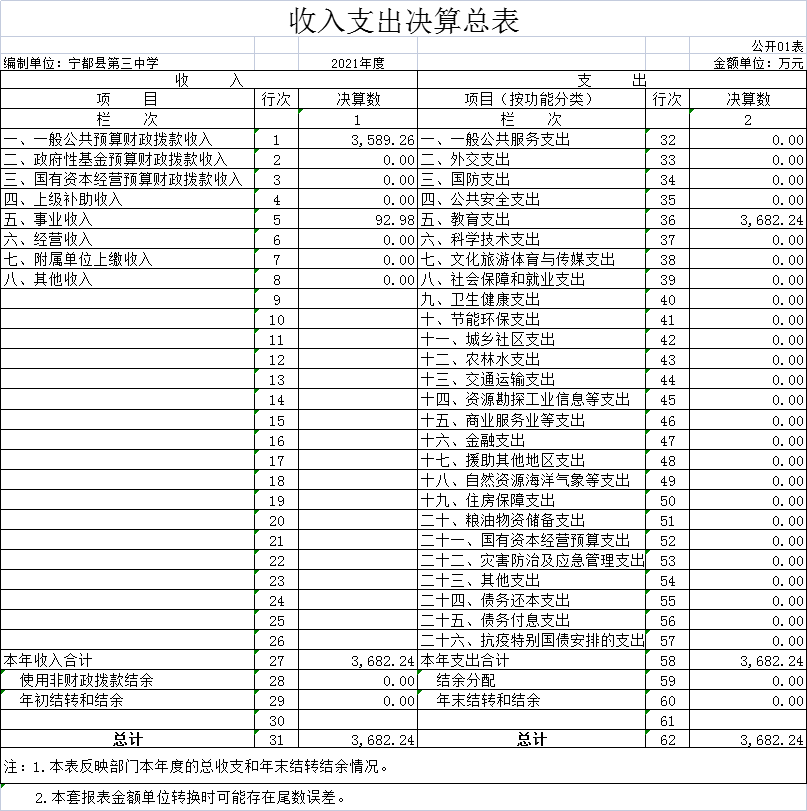 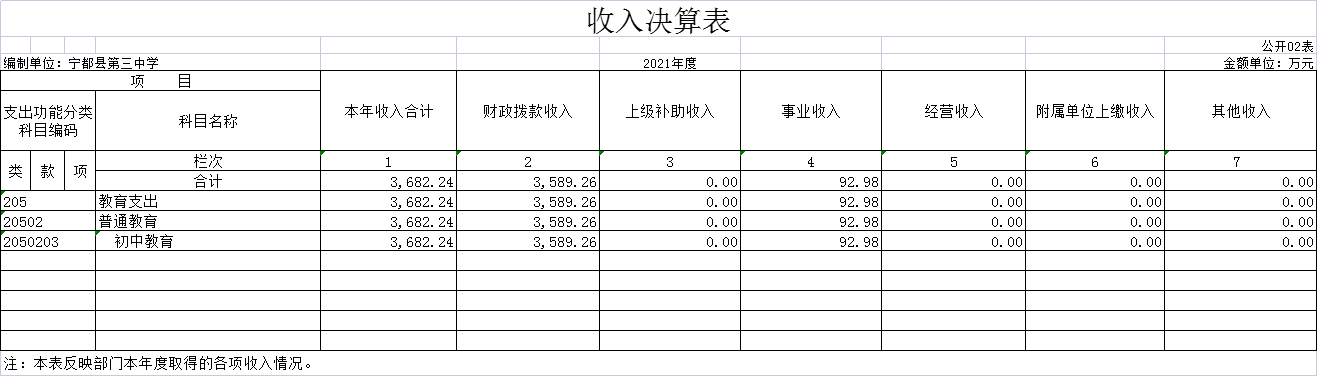 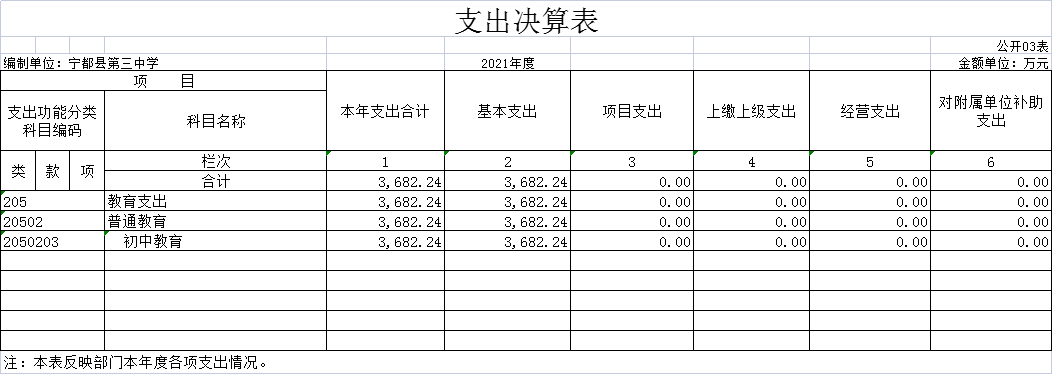 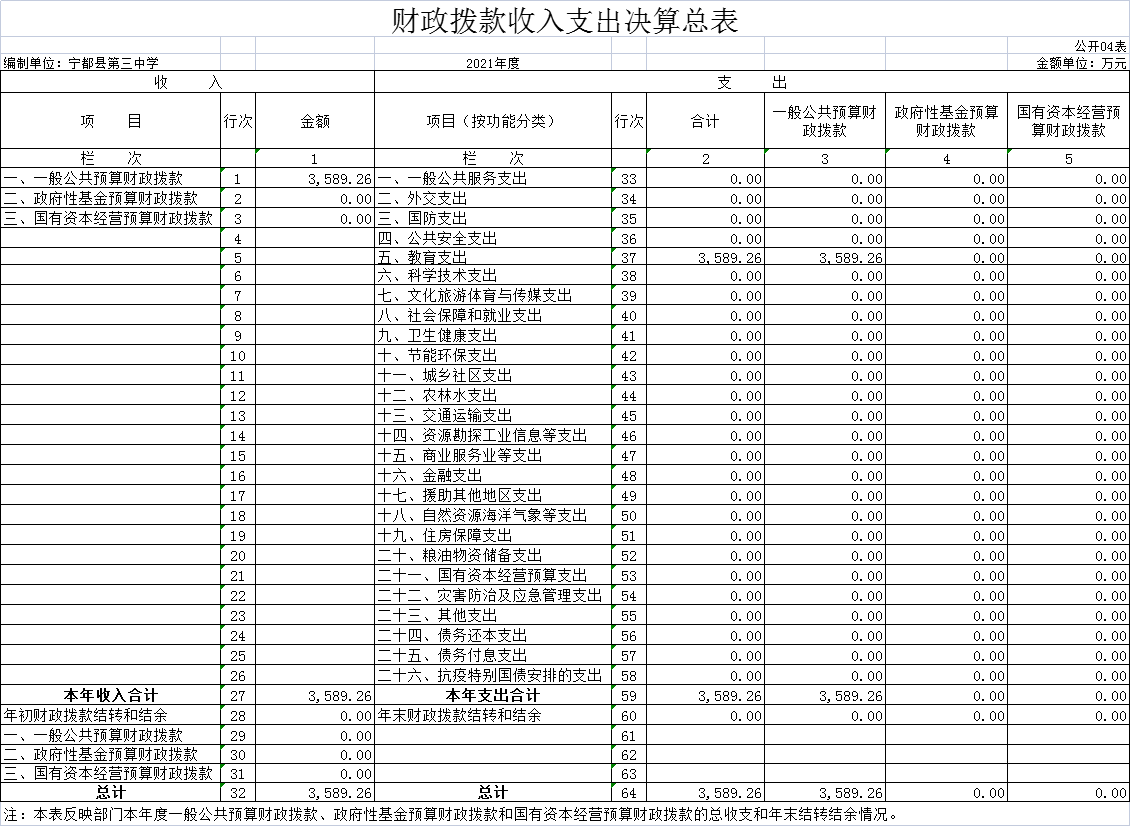 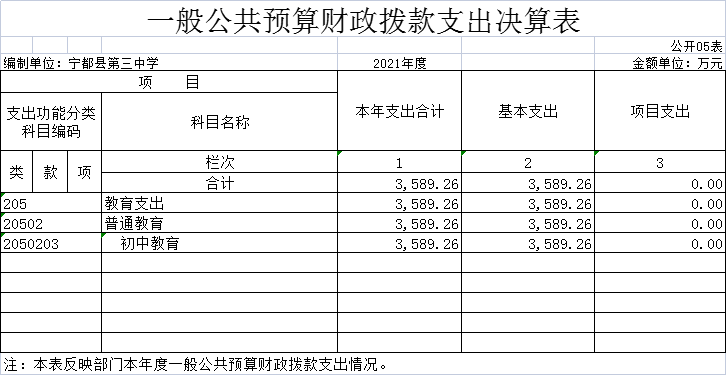 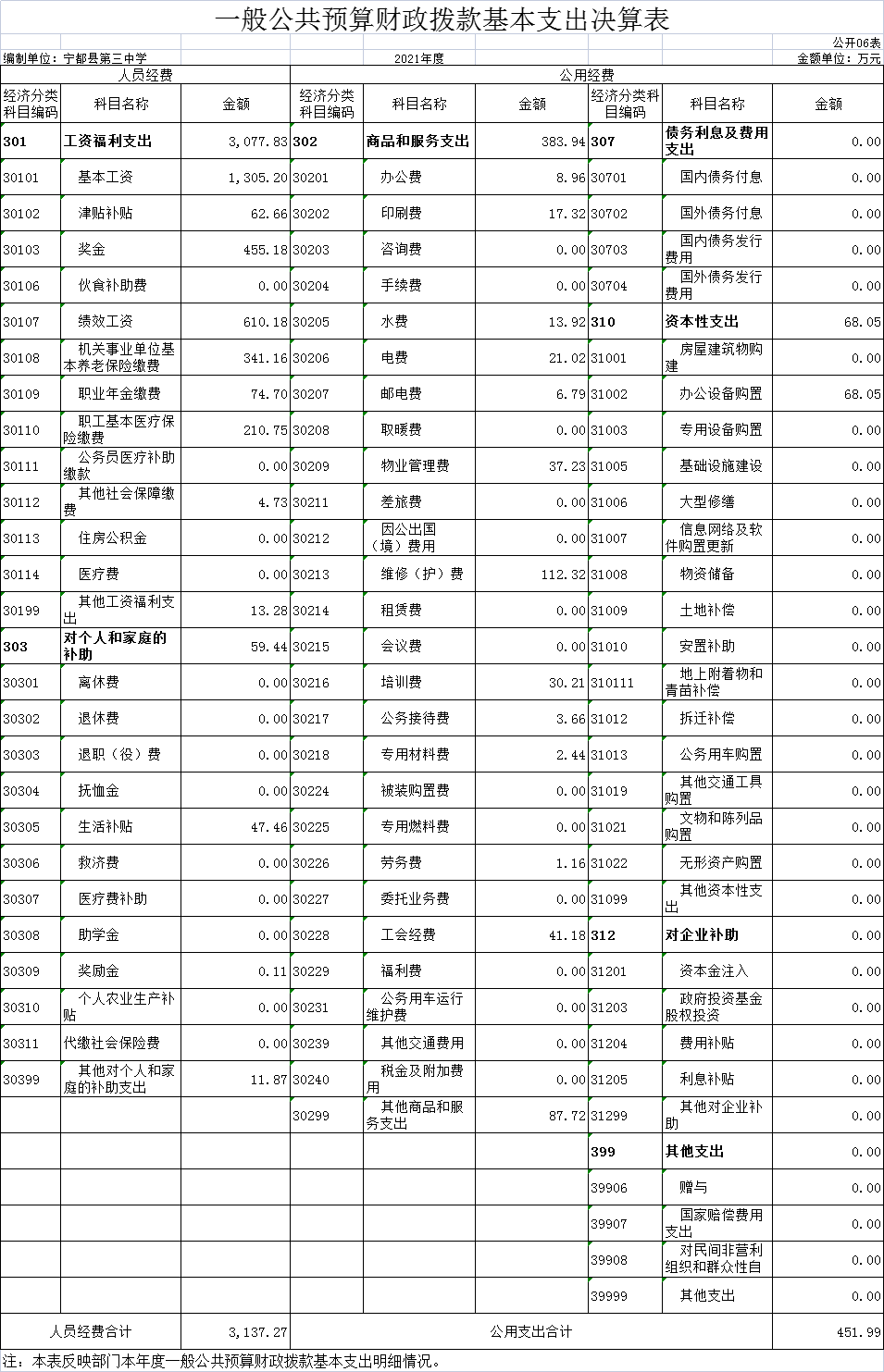 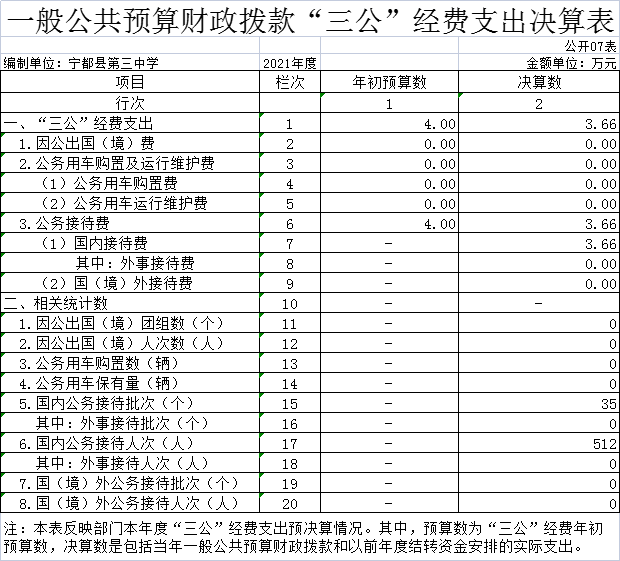 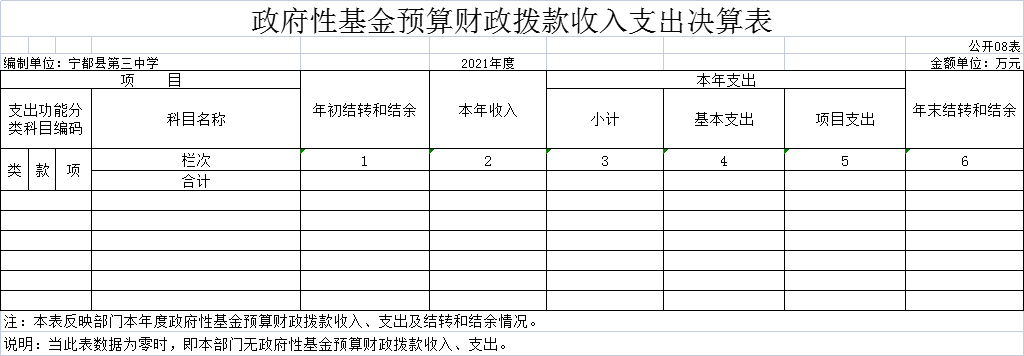 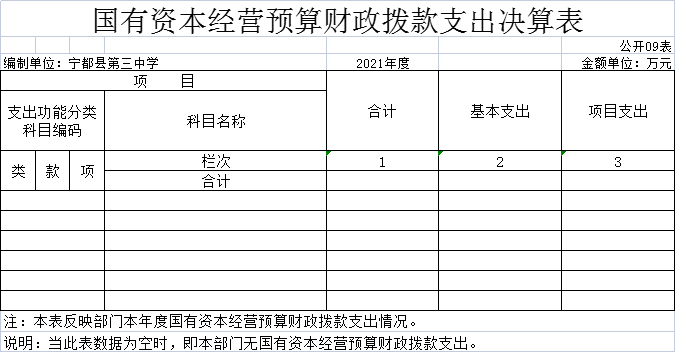 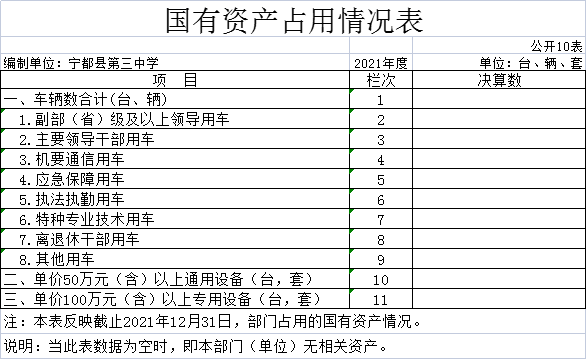 第三部分  2021年度单位决算情况说明一、收入决算情况说明本单位2021年度收入总计 3682.24万元，较2020年203.45万元，下降 5.24%，其中：年初结转和结余0 万元，较2020年减少 0万元，下降0%；本年收入合计3682.24万元，较2020年203.45万元，下降 5.24%， 主要原因是：减少教师人员。本年收入的具体构成为：财政拨款收入3589.26万元，占 97.47%；事业收入  92.98 万元，占 2.53 %；经营收入  0 万元，占0  %；其他收入 0 万元，占 0 %。  二、支出决算情况说明本单位2021年度支出总计 3682.24万元，其中本年支出合计3682.24万元，较2020减少 203.45万元，下降 5.52%，主要原因是：中小学生减少了；年末结转和结余 0 万元，较2020年增加（减少）0  万元，增长（下降）0  %。本年支出的具体构成为：基本支出 3682.24万元，占100%；项目支出0 万元，占0 %；经营支出0万元，占0%；其他支出（对附属单位补助支出、上缴上级支出）0万元，占0%。三、财政拨款支出决算情况说明本单位2021年度财政拨款本年支出年初预算数为2705.93万元，决算数为3589.26万元，完成年初预算的132.64%。其中：教育支出年初预算数为2705.93万元，决算数为3589.26万元，完成年初预算的132.64%，主要原因是：人员及教师绩效增加。  四、一般公共预算财政拨款基本支出决算情况说明本单位2021年度一般公共预算财政拨款基本支出3589.26万元，其中：（一）工资福利支出3077.83万元，较2020年减少257.42万元，下降 7.72%，主要原因是：在职教师数量减少。（二）商品和服务支出383.94万元，较2020年减少17.23  万元,下降4.29 %，主要原因是：压缩一般性支出。。（三）对个人和家庭补助支出59.44万元，较2020年增加38.56万元，增长184.67%，主要原因是：增加遗属人员补助标准。（四）资本性支出68.05万元，较2020年增加39.66万元，增长139.70%，主要原因是：办公设备购置。五、一般公共预算财政拨款“三公”经费支出决算情况说明本单位2021年度一般公共预算财政拨款“三公”经费支出年初预算数为4万元，决算数为3.66万元，完成预算的91.50%，决算数较2020年减少0.80万元，下降17.94%，其中：（一）因公出国（境）支出年初预算数为0万元，决算数为  0万元，完成预算的0%，决算数较2020年增加（减少）0万元，增长（下降）0 %。（二）公务接待费支出年初预算数为4万元，决算数为3.66万元，完成预算的91.50%，决算数较2020年减少0.80 万元，下降17.94%，主要原因是响应政府号召，缩减三公经费开支。决算数较年初预算数增加（减少）的主要原因是：响应政府号召，缩减三公经费开支。全年国内公务接待35批，累计接待512人次，其中外事接待 0批，累计接待0人次，主要为：学校间的交流学习与培训。（三）公务用车购置及运行维护费支出0万元，年末公务用车保有0辆。六、机关运行经费支出情况说明本单位不是行政单位或参照公务员法管理事业单位，故无机关运行经费支出  七、政府采购支出情况说明本单位2021年度政府采购支出总额10.059万元，其中：政府采购货物支出10.059万元、政府采购工程支出0万元、政府采购服务支出0万元。八、国有资本经营预算财政拨款支出情况说明2021年本单位无国有资本经费预算财政拨款支出。九、国有资产占用情况说明。截止2021年12月31日，本单位（单位）国有资产占用情况见公开10表《国有资产占用情况表》。十、预算绩效情况说明（一）绩效管理工作开展情况。根据预算绩效管理要求，我单位组织对纳入2021年度单位预算范围的二级项目1个公用经费项目全面开展绩效自评。（一）单位决算中项目绩效自评情况。我单位今年在单位决算中反映学校生均公用经费项目绩效自评结果。学校生均公用经费绩效自评综述：根据年初设定的绩效目标，学校生均公用经费绩效自评得分为99.8分。项目全年预算为451.99万元，执行数为451.99万元，完成预算的100%。主要产出和效果：保障了学校的正常运行，提高了学校的教育教学质量，学校、家长和学生的满意度为98%。第四部分  名词解释一、财政拨款收入：指单位本年度从本级财政单位取得的财政拨款，包括一般公共预算财政拨款和政府性基金预算财政拨款。二、上级补助收入：指事业单位从主管单位和上级单位取得的非财政补助收入。三、事业收入：指事业单位开展专业业务活动及其辅助活动取得的收入；事业单位收到的财政专户实际核拨的教育收费等资金在此反映。四、经营收入：指事业单位在专业业务活动及其辅助活动之外开展非独立核算经营活动取得的收入。五、附属单位缴款：指事业单位附属独立核算单位按照有关规定上缴的收入。六、其他收入：指单位取得的除上述“财政拨款收入”、“事业收入”、“经营收入”、“附属单位缴款”等以外的各项收入。七、 年初结转和结余：指单位上年结转本年使用的基本支出结转、项目支出结转和结余和经营结余。八、 结余分配：指事业单位按规定对非财政补助结余资金提取的职工福利基金、事业基金和缴纳的所得税，以及减少单位按规定应缴回的基本建设竣工项目结余资金。九、年末结转和结余资金：指单位结转下年的基本支出结转、项目支出结转和结余和经营结余。十、基本支出：指为保障机构正常运转、完成日常工作任务而发生的人员支出和公用支出。十一、 项目支出：指在基本支出之外为完成特定的行政任务或事业发展目标所发生的支出。 十二、、经营支出：指事业单位在专业业务活动及其辅助活动之外开展非独立核算经营活动发生的支出。十三、“三公”经费：指各单位因公出国（境）费、公务用车购置及运行费和公务接待费。其中，因公出国（境）费指单位公务出国（境）的住宿费、旅费、伙食补助费、杂费、培训费等支出；公务用车购置及运行费指单位公务用车购置费及租用费、燃料费、维修费、过路过桥费、保险费、安全奖励费用等支出；公务接待费指单位按规定开支的各类公务接待（含外宾接待）支出。 十四、机关运行经费：指为保障行政单位（含参照公务员法管理的事业单位）运行用于购买货物和服务的各项资金，包括办公费、印刷费、差旅费、会议费、日常维修费、专用材料及办公用房水电费、物业管理费、公务用车运行维护费等。项目支出绩效自评表项目支出绩效自评表项目支出绩效自评表项目支出绩效自评表项目支出绩效自评表项目支出绩效自评表项目支出绩效自评表项目支出绩效自评表项目支出绩效自评表项目支出绩效自评表项目支出绩效自评表项目支出绩效自评表项目支出绩效自评表项目支出绩效自评表（2021年度）（2021年度）（2021年度）（2021年度）（2021年度）（2021年度）（2021年度）（2021年度）（2021年度）（2021年度）（2021年度）（2021年度）（2021年度）（2021年度）项目名称项目名称义务教育公用经费义务教育公用经费义务教育公用经费义务教育公用经费义务教育公用经费义务教育公用经费义务教育公用经费义务教育公用经费义务教育公用经费义务教育公用经费义务教育公用经费义务教育公用经费主管单位主管单位宁都县财政局宁都县财政局宁都县财政局宁都县财政局宁都县财政局实施单位实施单位宁都县第三中学宁都县第三中学宁都县第三中学宁都县第三中学宁都县第三中学项目资金（万元）项目资金（万元）年初预算数全年预算数（A)全年预算数（A)全年执行数(B)全年执行数(B)分值分值执行率(B/A)执行率(B/A)得分项目资金（万元）项目资金（万元）年度资金总额年度资金总额448451.99451.99451.99451.991010100%100%10项目资金（万元）项目资金（万元）其中：当年财政拨款其中：当年财政拨款448 451.99 451.99451.99 451.99 ——100%100%—项目资金（万元）项目资金（万元）      上年结转资金      上年结转资金———项目资金（万元）项目资金（万元）    其他资金    其他资金———年度总体目标预期目标预期目标预期目标预期目标预期目标预期目标实际完成情况实际完成情况实际完成情况实际完成情况实际完成情况实际完成情况实际完成情况年度总体目标目标1：按省定额标准下达公用经费                                                   目标2：按学生人数下达公用经费                                                        目标3：基本保障义务教育学校日常运行                                                             目标4：提高义务教育学校教育教学质量目标1：按省定额标准下达公用经费                                                   目标2：按学生人数下达公用经费                                                        目标3：基本保障义务教育学校日常运行                                                             目标4：提高义务教育学校教育教学质量目标1：按省定额标准下达公用经费                                                   目标2：按学生人数下达公用经费                                                        目标3：基本保障义务教育学校日常运行                                                             目标4：提高义务教育学校教育教学质量目标1：按省定额标准下达公用经费                                                   目标2：按学生人数下达公用经费                                                        目标3：基本保障义务教育学校日常运行                                                             目标4：提高义务教育学校教育教学质量目标1：按省定额标准下达公用经费                                                   目标2：按学生人数下达公用经费                                                        目标3：基本保障义务教育学校日常运行                                                             目标4：提高义务教育学校教育教学质量目标1：按省定额标准下达公用经费                                                   目标2：按学生人数下达公用经费                                                        目标3：基本保障义务教育学校日常运行                                                             目标4：提高义务教育学校教育教学质量达成全年目标达成全年目标达成全年目标达成全年目标达成全年目标达成全年目标达成全年目标绩效指标一级指标二级指标三级指标三级指标三级指标年度指标值（A)实际完成值(B)分值分值得分得分偏差原因分析及改进措施偏差原因分析及改进措施绩效指标一级指标二级指标三级指标三级指标三级指标年度指标值（A)实际完成值(B)分值分值得分得分偏差原因分析及改进措施偏差原因分析及改进措施绩效指标产出指标（50分）数量指标义务教育生均公用经费执行标准义务教育生均公用经费执行标准义务教育生均公用经费执行标准不低于国家规定的标准不低于国家规定的标准8888绩效指标产出指标（50分）数量指标义务教育生均公用经费拨付到位率义务教育生均公用经费拨付到位率义务教育生均公用经费拨付到位率100%100%10101010绩效指标产出指标（50分）数量指标义务教育生均公用经费拨付及时率义务教育生均公用经费拨付及时率义务教育生均公用经费拨付及时率100%100%8888绩效指标产出指标（50分）质量指标保障义务教育学校正常运行保障义务教育学校正常运行保障义务教育学校正常运行正常运行正常运行10101010绩效指标产出指标（50分）时效指标资金按规定及时拨付率资金按规定及时拨付率资金按规定及时拨付率100%100%7777绩效指标产出指标（50分）时效指标年度预算执行进度年度预算执行进度年度预算执行进度100%100%7777绩效指标效益指标（30分）社会效益指标教学活动开展有序，办学水平不断提高教学活动开展有序，办学水平不断提高教学活动开展有序，办学水平不断提高提高提高15151515绩效指标效益指标（30分）社会效益指标教育教学质量教育教学质量教育教学质量提高提高15151515绩效指标满意度指标（10分）服务对象满意度指标学校和教师满意度学校和教师满意度学校和教师满意度≥85%98%554.94.9绩效指标满意度指标（10分）服务对象满意度指标家长和学生满意度家长和学生满意度家长和学生满意度≥85%98%554.94.9总分总分总分总分总分总分总分总分10010099.899.8注：1.得分一档最高不能超过该指标分值上限。注：1.得分一档最高不能超过该指标分值上限。注：1.得分一档最高不能超过该指标分值上限。注：1.得分一档最高不能超过该指标分值上限。注：1.得分一档最高不能超过该指标分值上限。注：1.得分一档最高不能超过该指标分值上限。注：1.得分一档最高不能超过该指标分值上限。注：1.得分一档最高不能超过该指标分值上限。注：1.得分一档最高不能超过该指标分值上限。注：1.得分一档最高不能超过该指标分值上限。注：1.得分一档最高不能超过该指标分值上限。注：1.得分一档最高不能超过该指标分值上限。注：1.得分一档最高不能超过该指标分值上限。注：1.得分一档最高不能超过该指标分值上限。    2.评分标准：（1） 若为定性指标，根据指标完成情况分为：达成年度指标、部分达成年度指标并具有一定效果、未达成年度指标且效果较差三档，分别按照该指标对应分值区间100-80%(含80%)、80-60%(含60%)、60-0%合理确定分值。    2.评分标准：（1） 若为定性指标，根据指标完成情况分为：达成年度指标、部分达成年度指标并具有一定效果、未达成年度指标且效果较差三档，分别按照该指标对应分值区间100-80%(含80%)、80-60%(含60%)、60-0%合理确定分值。    2.评分标准：（1） 若为定性指标，根据指标完成情况分为：达成年度指标、部分达成年度指标并具有一定效果、未达成年度指标且效果较差三档，分别按照该指标对应分值区间100-80%(含80%)、80-60%(含60%)、60-0%合理确定分值。    2.评分标准：（1） 若为定性指标，根据指标完成情况分为：达成年度指标、部分达成年度指标并具有一定效果、未达成年度指标且效果较差三档，分别按照该指标对应分值区间100-80%(含80%)、80-60%(含60%)、60-0%合理确定分值。    2.评分标准：（1） 若为定性指标，根据指标完成情况分为：达成年度指标、部分达成年度指标并具有一定效果、未达成年度指标且效果较差三档，分别按照该指标对应分值区间100-80%(含80%)、80-60%(含60%)、60-0%合理确定分值。    2.评分标准：（1） 若为定性指标，根据指标完成情况分为：达成年度指标、部分达成年度指标并具有一定效果、未达成年度指标且效果较差三档，分别按照该指标对应分值区间100-80%(含80%)、80-60%(含60%)、60-0%合理确定分值。    2.评分标准：（1） 若为定性指标，根据指标完成情况分为：达成年度指标、部分达成年度指标并具有一定效果、未达成年度指标且效果较差三档，分别按照该指标对应分值区间100-80%(含80%)、80-60%(含60%)、60-0%合理确定分值。    2.评分标准：（1） 若为定性指标，根据指标完成情况分为：达成年度指标、部分达成年度指标并具有一定效果、未达成年度指标且效果较差三档，分别按照该指标对应分值区间100-80%(含80%)、80-60%(含60%)、60-0%合理确定分值。    2.评分标准：（1） 若为定性指标，根据指标完成情况分为：达成年度指标、部分达成年度指标并具有一定效果、未达成年度指标且效果较差三档，分别按照该指标对应分值区间100-80%(含80%)、80-60%(含60%)、60-0%合理确定分值。    2.评分标准：（1） 若为定性指标，根据指标完成情况分为：达成年度指标、部分达成年度指标并具有一定效果、未达成年度指标且效果较差三档，分别按照该指标对应分值区间100-80%(含80%)、80-60%(含60%)、60-0%合理确定分值。    2.评分标准：（1） 若为定性指标，根据指标完成情况分为：达成年度指标、部分达成年度指标并具有一定效果、未达成年度指标且效果较差三档，分别按照该指标对应分值区间100-80%(含80%)、80-60%(含60%)、60-0%合理确定分值。    2.评分标准：（1） 若为定性指标，根据指标完成情况分为：达成年度指标、部分达成年度指标并具有一定效果、未达成年度指标且效果较差三档，分别按照该指标对应分值区间100-80%(含80%)、80-60%(含60%)、60-0%合理确定分值。    2.评分标准：（1） 若为定性指标，根据指标完成情况分为：达成年度指标、部分达成年度指标并具有一定效果、未达成年度指标且效果较差三档，分别按照该指标对应分值区间100-80%(含80%)、80-60%(含60%)、60-0%合理确定分值。    2.评分标准：（1） 若为定性指标，根据指标完成情况分为：达成年度指标、部分达成年度指标并具有一定效果、未达成年度指标且效果较差三档，分别按照该指标对应分值区间100-80%(含80%)、80-60%(含60%)、60-0%合理确定分值。   （2）若为定量指标，完成值达到指标值，记满分；未达到指标值，按B/A或A/B*该指标分值记分。定量指标若为正向指标（即指标值为≥*），则得分计算方法应用全年实际值（B）/年度指标值（A）*该指标分值；若定量指标为反向指标（即指标值为≤*），则得分计算方法应用年度指标值（A）/全年实际值（B）*该指标分值。   （2）若为定量指标，完成值达到指标值，记满分；未达到指标值，按B/A或A/B*该指标分值记分。定量指标若为正向指标（即指标值为≥*），则得分计算方法应用全年实际值（B）/年度指标值（A）*该指标分值；若定量指标为反向指标（即指标值为≤*），则得分计算方法应用年度指标值（A）/全年实际值（B）*该指标分值。   （2）若为定量指标，完成值达到指标值，记满分；未达到指标值，按B/A或A/B*该指标分值记分。定量指标若为正向指标（即指标值为≥*），则得分计算方法应用全年实际值（B）/年度指标值（A）*该指标分值；若定量指标为反向指标（即指标值为≤*），则得分计算方法应用年度指标值（A）/全年实际值（B）*该指标分值。   （2）若为定量指标，完成值达到指标值，记满分；未达到指标值，按B/A或A/B*该指标分值记分。定量指标若为正向指标（即指标值为≥*），则得分计算方法应用全年实际值（B）/年度指标值（A）*该指标分值；若定量指标为反向指标（即指标值为≤*），则得分计算方法应用年度指标值（A）/全年实际值（B）*该指标分值。   （2）若为定量指标，完成值达到指标值，记满分；未达到指标值，按B/A或A/B*该指标分值记分。定量指标若为正向指标（即指标值为≥*），则得分计算方法应用全年实际值（B）/年度指标值（A）*该指标分值；若定量指标为反向指标（即指标值为≤*），则得分计算方法应用年度指标值（A）/全年实际值（B）*该指标分值。   （2）若为定量指标，完成值达到指标值，记满分；未达到指标值，按B/A或A/B*该指标分值记分。定量指标若为正向指标（即指标值为≥*），则得分计算方法应用全年实际值（B）/年度指标值（A）*该指标分值；若定量指标为反向指标（即指标值为≤*），则得分计算方法应用年度指标值（A）/全年实际值（B）*该指标分值。   （2）若为定量指标，完成值达到指标值，记满分；未达到指标值，按B/A或A/B*该指标分值记分。定量指标若为正向指标（即指标值为≥*），则得分计算方法应用全年实际值（B）/年度指标值（A）*该指标分值；若定量指标为反向指标（即指标值为≤*），则得分计算方法应用年度指标值（A）/全年实际值（B）*该指标分值。   （2）若为定量指标，完成值达到指标值，记满分；未达到指标值，按B/A或A/B*该指标分值记分。定量指标若为正向指标（即指标值为≥*），则得分计算方法应用全年实际值（B）/年度指标值（A）*该指标分值；若定量指标为反向指标（即指标值为≤*），则得分计算方法应用年度指标值（A）/全年实际值（B）*该指标分值。   （2）若为定量指标，完成值达到指标值，记满分；未达到指标值，按B/A或A/B*该指标分值记分。定量指标若为正向指标（即指标值为≥*），则得分计算方法应用全年实际值（B）/年度指标值（A）*该指标分值；若定量指标为反向指标（即指标值为≤*），则得分计算方法应用年度指标值（A）/全年实际值（B）*该指标分值。   （2）若为定量指标，完成值达到指标值，记满分；未达到指标值，按B/A或A/B*该指标分值记分。定量指标若为正向指标（即指标值为≥*），则得分计算方法应用全年实际值（B）/年度指标值（A）*该指标分值；若定量指标为反向指标（即指标值为≤*），则得分计算方法应用年度指标值（A）/全年实际值（B）*该指标分值。   （2）若为定量指标，完成值达到指标值，记满分；未达到指标值，按B/A或A/B*该指标分值记分。定量指标若为正向指标（即指标值为≥*），则得分计算方法应用全年实际值（B）/年度指标值（A）*该指标分值；若定量指标为反向指标（即指标值为≤*），则得分计算方法应用年度指标值（A）/全年实际值（B）*该指标分值。   （2）若为定量指标，完成值达到指标值，记满分；未达到指标值，按B/A或A/B*该指标分值记分。定量指标若为正向指标（即指标值为≥*），则得分计算方法应用全年实际值（B）/年度指标值（A）*该指标分值；若定量指标为反向指标（即指标值为≤*），则得分计算方法应用年度指标值（A）/全年实际值（B）*该指标分值。   （2）若为定量指标，完成值达到指标值，记满分；未达到指标值，按B/A或A/B*该指标分值记分。定量指标若为正向指标（即指标值为≥*），则得分计算方法应用全年实际值（B）/年度指标值（A）*该指标分值；若定量指标为反向指标（即指标值为≤*），则得分计算方法应用年度指标值（A）/全年实际值（B）*该指标分值。   （2）若为定量指标，完成值达到指标值，记满分；未达到指标值，按B/A或A/B*该指标分值记分。定量指标若为正向指标（即指标值为≥*），则得分计算方法应用全年实际值（B）/年度指标值（A）*该指标分值；若定量指标为反向指标（即指标值为≤*），则得分计算方法应用年度指标值（A）/全年实际值（B）*该指标分值。    3.请在“偏差原因分析及改进措施”中说明偏离目标、不能完成目标的原因及拟采取的措施。    3.请在“偏差原因分析及改进措施”中说明偏离目标、不能完成目标的原因及拟采取的措施。    3.请在“偏差原因分析及改进措施”中说明偏离目标、不能完成目标的原因及拟采取的措施。    3.请在“偏差原因分析及改进措施”中说明偏离目标、不能完成目标的原因及拟采取的措施。    3.请在“偏差原因分析及改进措施”中说明偏离目标、不能完成目标的原因及拟采取的措施。    3.请在“偏差原因分析及改进措施”中说明偏离目标、不能完成目标的原因及拟采取的措施。    3.请在“偏差原因分析及改进措施”中说明偏离目标、不能完成目标的原因及拟采取的措施。    3.请在“偏差原因分析及改进措施”中说明偏离目标、不能完成目标的原因及拟采取的措施。    3.请在“偏差原因分析及改进措施”中说明偏离目标、不能完成目标的原因及拟采取的措施。    3.请在“偏差原因分析及改进措施”中说明偏离目标、不能完成目标的原因及拟采取的措施。    3.请在“偏差原因分析及改进措施”中说明偏离目标、不能完成目标的原因及拟采取的措施。